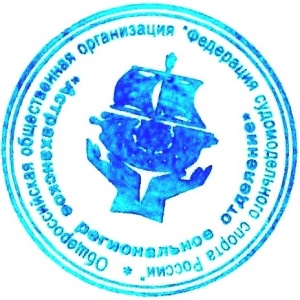                    «УТВЕРЖДАЮ»Председатель правленияАстраханского регионального отделения  Федерации судомодельного спорта России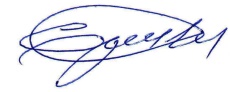                                ________________ Д.И.Ермаков 18 ноября 2022 г.Положение о «Всероссийских соревнованиях по телеуправляемым подводным аппаратам (ТПА)»ТНПА-миссия и конкурс пилотов ТПАг. Астрахань, 18 декабря 2022 г.ОрганизаторыАРОО водно-парусного центра «Ривмар».Проводящая организация   –  Астраханское РО ФСС России.ПартнерыАгентство по делам молодежи Астраханской области;ООО «ЛУКОЙЛ-Нижневолжскнефть»;Федерация судомодельного спорта России;Астраханский государственный университет им. В. Н. Татищева;ГАОУ АО ДО «Региональный школьный технопарк»;ООО "Центр развития робототехники"ООО «Акваспецсервис».Цели–  популяризация подводной робототехники  среди учащейся молодежи;– демонстрация навыков пилотирования ТПА, собственных разработок, технических и технологических решений.Председатель жюриВоеводин Илья Геннадьевич, г. Астрахань.Ермаков Иван Дмитриевич, г. АстраханьМесто проведенияБассейн спорткомплекса АГУ.Резервное место проведения – бассейн СОШ №32, бассейн «Динамо».Классы аппаратов и номинацииТелеуправляемые подводные аппараты (ТПА) осмотрового класса  «ГНОМ-Стандарт», «SMELCOM ROV200», MUR. - соревнования ТНПА-миссия проводятся на аппаратах участников (см. регламент) среди школьников и студентов;- конкурс пилотов ТПА проводится на аппаратах организаторов среди школьников и студентов Астрахани.ПравилаКонкурс проводится согласно настоящего положения, регламента и гоночной инструкции (по необходимости), которые размещены на сайте: www.rov.astf.ruУчастники Представитель, участники – не более 2 человек.- в возрастной группе «Школьники» могут быть участники по 9 класс школы включительно.- в возрастной группе «Студенты» могут быть участники с 10 класса школы, студенты ссузов и вузов.Подведение итоговКонкурс командный. Командное итоговое место определяется согласно регламенту.Регистрация участниковПредварительные заявки подаются до 14.12.2022 г. на e-mail: iwan30rus@mail.ruПеречень необходимых документовЗаявка на участие. Паспорт или другой документ, удостоверяющий личности участников.Расписание                  ДАТЫ И ВРЕМЯ УТОЧНЯЮТСЯ!12-16 декабря  –  по графику – (для региональных команд) ознакомление с ТПА «ГНОМ-Стандарт», «SMELCOM ROV200», MUR;17 декабря – 18:00 – 20:00 – тренировочное время в бассейне;18 декабря    – 10:00  – открытие соревнований;                      – 10:30 – 12:30 –  выполнение конкурсных заданий;                      – 13:00  –  подведение итогов.НаграждениеУчастники, занявшие 1–6 места в конкурсе, награждаются дипломами и памятными призами.	Условия финансированияРасходы, связанные с проведением конкурса, несет АРОО ВПЦ «Ривмар», АРО ООО «Федерация судомодельного спорта России», ООО «Акваспецсервис», организаторы и спонсоры.Контакт: И.Д.Ермаков (+7-909-372- 36-02)